Stiftung  Eselhilfe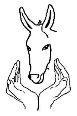                                                                                                     „im auftrag der esel“                                         Schlatterhalde 1                                                                                                                                               8714 FeldbachBewerbung Freiwilligenarbeit – Personalien (alle Angaben werden vertraulich behandelt) Mit welchen Tierarten haben Sie bereits Erfahrung? An welchen Tagen könnten Sie Dienst auf dem Hof leisten?Zu welcher Uhrzeit könnten Sie an den angegebenen Tagen auf dem Hof arbeiten?Bemerkungen: Bitte senden Sie die Bewerbung an folgende Adresse:Eselhilfe Schweiz c/o Jean Pierre SiegenthalerSeestrasse 2738713 UerikonOder per E-Mail an: jean-pierre.siegenthaler@eselhilfe.ch